Name of School: __________________________________________School Address: _________________________________________________________________________________________________Contact Teacher name: ____________________________________Contact email address: _____________________________________Contact phone number: _____________________________________Name or names of participating students ____________________________________________________________________________________ ____________________________ ____________________________ Form to be submitted by 5pm, Friday 2nd October 2020 to: envawareness@sdublincoco.ie Your information will be stored in line with your Local Authority’s GDPR policy, please refer to their website if you would like further details.Photos and images may be used by the Local Authorities for promotional purposes.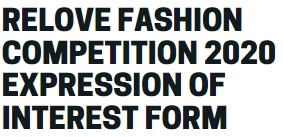 